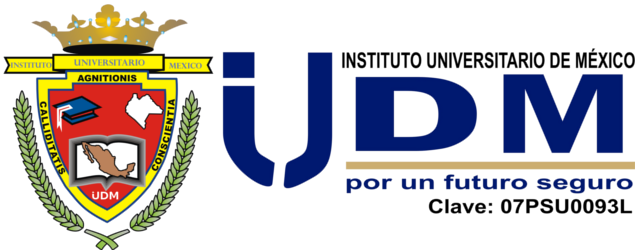                                          Instituto Universitario de           MéxicoPerfil Descriptivo de ClaseTapachula, Chiapas, México.Diciembre de 2012www.iudm.mxwww.qfbjuandiaz.mex.tl 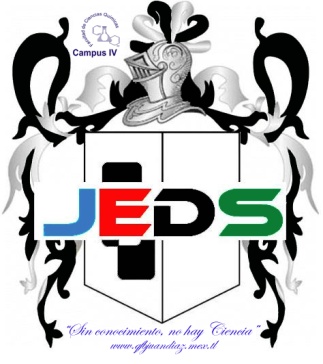 EXPOSICIONES PROGRAMADAS.PRESENTAR EN LÁMINAS, PELLON, DIAPOSITIVAS Y EQUIPO DIDACTICO. NO EXPONER LEYENDO, USAR FICHAS DE APOYO…TEMAS CLAROS Y CONCISOS.UNIDAD DOS. BASES DE LA SALUD PÚBLICA.2.1. Genética.2.2. Embriología. 2.3. Anatomía.2.4. Fisiología.2.5. Patología.2.6. Epidemiología.2.7. Estadística.2.8. Agricultura.2.9.   Ingeniería.2.10. Ecología.2.11. Derecho.UNIDAD OCHO. ENFERMEDADES INFECTO-CONTAGIOSAS.8.1. Infección Viral8.2. Infección Bacteriana8.3. Infección Micológica8.4. Infección Parasitaria8.5. I.T.S.RESUMEN DE CLASE EN 5MIN….PARTICIPACIONCUESTIONARIOS SORPRESAS…TRABAJOS DE INVESTIGACION.REQUISITOS DE INVESTIGACIONHOJA DE PRESENTACIONINTRODUCCION (2 HOJAS)OBJETIVOS DE INVESTIGACION (1 HOJA)CONTENIDO CENTRAL (LIBRE)DISCUSION (1 HOJA)CONCLUSION (1 HOJA)REFERENCIA  BIBLIOGRAFICA. INDISPENSABLE (LIBRE) INVESTIGACIONES Y RECOPILACIONES DE INFORMACION:UNIDAD TRES. CAMPOS DE LA SALUD PÚBLICA.3.1. Actividades de saneamiento ambiental.3.2. Actividades de atención medica.3.3. Actividades de administración.3.4. Actividades de investigación.3.5. Actividades de docencia.UNIDAD SIETE. T.S. EN SANEAMIENTO AMBIENTAL.7.1. Control de mercados.7.2. Lugares de recreo.7.3. Abastecimiento de agua potable.7.4. Control de alimentos y bebidas.7.5. Tratamiento de aguas.7.6. Recolección  y tratamiento de desechos.7.7. Tipos de Contaminación.7.8. Higiene en la vivienda. EXAMEN ES POR ESCRITO, MASIVO Y ORALCONSULTAR LA INFORMACION EN ARCHIVOS Y PUBLICACIONES EN FORMATO PDFEJEMPLO EN BUSCADOR GOOGLE:              TIPOS DE CONTAMINACION.PDFCARACTERÍSTICAS DE LA MATERIACARACTERÍSTICAS DE LA MATERIACARACTERÍSTICAS DE LA MATERIACARACTERÍSTICAS DE LA MATERIACARACTERÍSTICAS DE LA MATERIACARACTERÍSTICAS DE LA MATERIACARACTERÍSTICAS DE LA MATERIAMateria:nociones de salud publicanociones de salud publicanociones de salud publicaCiclo:DICIEMBRE 01 2012–17 MARZO 2013DICIEMBRE 01 2012–17 MARZO 2013Profesor:Q.f.b. juan Eduardo Díaz salinasQ.f.b. juan Eduardo Díaz salinasQ.f.b. juan Eduardo Díaz salinasHorario:sábados7:50am—8:40amsábados7:50am—8:40amObjetivo del Curso: Identificar y aplicar los conocimientos en la importancia de salud pública y médica,  protegiendo y mejorando la salud de las comunidades a través de la educación, promoción de estilos de vida saludables e investigación en prevención de enfermedades y lesiones.Objetivo del Curso: Identificar y aplicar los conocimientos en la importancia de salud pública y médica,  protegiendo y mejorando la salud de las comunidades a través de la educación, promoción de estilos de vida saludables e investigación en prevención de enfermedades y lesiones.Objetivo del Curso: Identificar y aplicar los conocimientos en la importancia de salud pública y médica,  protegiendo y mejorando la salud de las comunidades a través de la educación, promoción de estilos de vida saludables e investigación en prevención de enfermedades y lesiones.Objetivo del Curso: Identificar y aplicar los conocimientos en la importancia de salud pública y médica,  protegiendo y mejorando la salud de las comunidades a través de la educación, promoción de estilos de vida saludables e investigación en prevención de enfermedades y lesiones.Objetivo del Curso: Identificar y aplicar los conocimientos en la importancia de salud pública y médica,  protegiendo y mejorando la salud de las comunidades a través de la educación, promoción de estilos de vida saludables e investigación en prevención de enfermedades y lesiones.Objetivo del Curso: Identificar y aplicar los conocimientos en la importancia de salud pública y médica,  protegiendo y mejorando la salud de las comunidades a través de la educación, promoción de estilos de vida saludables e investigación en prevención de enfermedades y lesiones.Objetivo del Curso: Identificar y aplicar los conocimientos en la importancia de salud pública y médica,  protegiendo y mejorando la salud de las comunidades a través de la educación, promoción de estilos de vida saludables e investigación en prevención de enfermedades y lesiones.Propuesta de desarrollo del curso:El curso está diseñado para abordar la materia de Nociones de salud pública en el desarrollo de un lenguaje científico y técnicas básicas en el área medico clínico y salud social. Por medio de enseñanzas didácticas y basadas en los paradigmas del aprendizaje.Propuesta de desarrollo del curso:El curso está diseñado para abordar la materia de Nociones de salud pública en el desarrollo de un lenguaje científico y técnicas básicas en el área medico clínico y salud social. Por medio de enseñanzas didácticas y basadas en los paradigmas del aprendizaje.Propuesta de desarrollo del curso:El curso está diseñado para abordar la materia de Nociones de salud pública en el desarrollo de un lenguaje científico y técnicas básicas en el área medico clínico y salud social. Por medio de enseñanzas didácticas y basadas en los paradigmas del aprendizaje.Propuesta de desarrollo del curso:El curso está diseñado para abordar la materia de Nociones de salud pública en el desarrollo de un lenguaje científico y técnicas básicas en el área medico clínico y salud social. Por medio de enseñanzas didácticas y basadas en los paradigmas del aprendizaje.Propuesta de desarrollo del curso:El curso está diseñado para abordar la materia de Nociones de salud pública en el desarrollo de un lenguaje científico y técnicas básicas en el área medico clínico y salud social. Por medio de enseñanzas didácticas y basadas en los paradigmas del aprendizaje.Propuesta de desarrollo del curso:El curso está diseñado para abordar la materia de Nociones de salud pública en el desarrollo de un lenguaje científico y técnicas básicas en el área medico clínico y salud social. Por medio de enseñanzas didácticas y basadas en los paradigmas del aprendizaje.Propuesta de desarrollo del curso:El curso está diseñado para abordar la materia de Nociones de salud pública en el desarrollo de un lenguaje científico y técnicas básicas en el área medico clínico y salud social. Por medio de enseñanzas didácticas y basadas en los paradigmas del aprendizaje.Criterios para la EvaluaciónCriterios para la EvaluaciónEstrategiasDescripciónDescripciónDescripciónPonderaciónCriterios para la EvaluaciónCriterios para la Evaluaciónparticipacióninteracción y retroalimentación temática y didáctica conductista, constructivista, humanista y cultural.interacción y retroalimentación temática y didáctica conductista, constructivista, humanista y cultural.interacción y retroalimentación temática y didáctica conductista, constructivista, humanista y cultural.20%Criterios para la EvaluaciónCriterios para la Evaluacióntrabajos Y PROYECTOSELABORACIÓN DE UNA INVESTIGACIÓN  Y PROYECTO REQUISITADO.ELABORACIÓN DE UNA INVESTIGACIÓN  Y PROYECTO REQUISITADO.ELABORACIÓN DE UNA INVESTIGACIÓN  Y PROYECTO REQUISITADO.20%Criterios para la EvaluaciónCriterios para la EvaluaciónexposicionesPRESENTACIÓN DE TEMA EN SALUD PÚBLICA.PRESENTACIÓN DE TEMA EN SALUD PÚBLICA.PRESENTACIÓN DE TEMA EN SALUD PÚBLICA.20%Criterios para la EvaluaciónCriterios para la EvaluaciónExámenesevaluación final fecha designada en el calendario correspondienteevaluación final fecha designada en el calendario correspondienteevaluación final fecha designada en el calendario correspondiente40%Criterios para la EvaluaciónCriterios para la EvaluaciónT O T A L100%POLÍTICAS DE CLASE.Antes de iniciar la clase, tome en cuenta que:La tolerancia para entrar a clases es de 10 minutos. Pasado ese tiempo, se considera retardo. 2 retados equivalen a 1 falta.La asistencia es obligatoria durante todo el curso.Para tener derecho al examen final es necesario cumplir, al menos, con 80% de las asistencias. Por tal motivo, el alumno es responsable de manejar sus faltas.Se sugiere mantener los celulares en modo silencioso a fin de evitar interrupciones y distracciones durante la clase. El uso de computadoras portátiles no está permitido durante la clase, a menos que el docente lo sugiera como parte de actividades académicas.El consumo de alimentos durante la clase no está permitido.Los ensayos que se requieran durante el curso, deberán elaborarse en apego a los Criterios del Instituto Universitario de México Tapachula.Para alcanzar los objetivos del curso, el alumno:Deberá revisar previamente las lecturas asignadas para cada clase. Complementar con lectura y videos extra clase, relacionado con el tema.Elaborar ejercicios sociales asignados en clase, a fin de obtener mayor destreza. Elaborará un análisis del tema a tratar, que podrá ser en forma de mapa conceptual, cuadro sinóptico, esquema, cuestionarios, diagrama de flujo, etcétera (la que más se le facilite), misma que servirá como guía para su participación en cada clase.Asimismo, el alumno está en completa libertad de cuestionar, criticar o aportar su propia perspectiva al tema que se analiza, siempre en un marco de respeto y cordialidad pero sobre todo exponiendo las razones de su postura.POLÍTICAS DE CLASE.Antes de iniciar la clase, tome en cuenta que:La tolerancia para entrar a clases es de 10 minutos. Pasado ese tiempo, se considera retardo. 2 retados equivalen a 1 falta.La asistencia es obligatoria durante todo el curso.Para tener derecho al examen final es necesario cumplir, al menos, con 80% de las asistencias. Por tal motivo, el alumno es responsable de manejar sus faltas.Se sugiere mantener los celulares en modo silencioso a fin de evitar interrupciones y distracciones durante la clase. El uso de computadoras portátiles no está permitido durante la clase, a menos que el docente lo sugiera como parte de actividades académicas.El consumo de alimentos durante la clase no está permitido.Los ensayos que se requieran durante el curso, deberán elaborarse en apego a los Criterios del Instituto Universitario de México Tapachula.Para alcanzar los objetivos del curso, el alumno:Deberá revisar previamente las lecturas asignadas para cada clase. Complementar con lectura y videos extra clase, relacionado con el tema.Elaborar ejercicios sociales asignados en clase, a fin de obtener mayor destreza. Elaborará un análisis del tema a tratar, que podrá ser en forma de mapa conceptual, cuadro sinóptico, esquema, cuestionarios, diagrama de flujo, etcétera (la que más se le facilite), misma que servirá como guía para su participación en cada clase.Asimismo, el alumno está en completa libertad de cuestionar, criticar o aportar su propia perspectiva al tema que se analiza, siempre en un marco de respeto y cordialidad pero sobre todo exponiendo las razones de su postura.POLÍTICAS DE CLASE.Antes de iniciar la clase, tome en cuenta que:La tolerancia para entrar a clases es de 10 minutos. Pasado ese tiempo, se considera retardo. 2 retados equivalen a 1 falta.La asistencia es obligatoria durante todo el curso.Para tener derecho al examen final es necesario cumplir, al menos, con 80% de las asistencias. Por tal motivo, el alumno es responsable de manejar sus faltas.Se sugiere mantener los celulares en modo silencioso a fin de evitar interrupciones y distracciones durante la clase. El uso de computadoras portátiles no está permitido durante la clase, a menos que el docente lo sugiera como parte de actividades académicas.El consumo de alimentos durante la clase no está permitido.Los ensayos que se requieran durante el curso, deberán elaborarse en apego a los Criterios del Instituto Universitario de México Tapachula.Para alcanzar los objetivos del curso, el alumno:Deberá revisar previamente las lecturas asignadas para cada clase. Complementar con lectura y videos extra clase, relacionado con el tema.Elaborar ejercicios sociales asignados en clase, a fin de obtener mayor destreza. Elaborará un análisis del tema a tratar, que podrá ser en forma de mapa conceptual, cuadro sinóptico, esquema, cuestionarios, diagrama de flujo, etcétera (la que más se le facilite), misma que servirá como guía para su participación en cada clase.Asimismo, el alumno está en completa libertad de cuestionar, criticar o aportar su propia perspectiva al tema que se analiza, siempre en un marco de respeto y cordialidad pero sobre todo exponiendo las razones de su postura.POLÍTICAS DE CLASE.Antes de iniciar la clase, tome en cuenta que:La tolerancia para entrar a clases es de 10 minutos. Pasado ese tiempo, se considera retardo. 2 retados equivalen a 1 falta.La asistencia es obligatoria durante todo el curso.Para tener derecho al examen final es necesario cumplir, al menos, con 80% de las asistencias. Por tal motivo, el alumno es responsable de manejar sus faltas.Se sugiere mantener los celulares en modo silencioso a fin de evitar interrupciones y distracciones durante la clase. El uso de computadoras portátiles no está permitido durante la clase, a menos que el docente lo sugiera como parte de actividades académicas.El consumo de alimentos durante la clase no está permitido.Los ensayos que se requieran durante el curso, deberán elaborarse en apego a los Criterios del Instituto Universitario de México Tapachula.Para alcanzar los objetivos del curso, el alumno:Deberá revisar previamente las lecturas asignadas para cada clase. Complementar con lectura y videos extra clase, relacionado con el tema.Elaborar ejercicios sociales asignados en clase, a fin de obtener mayor destreza. Elaborará un análisis del tema a tratar, que podrá ser en forma de mapa conceptual, cuadro sinóptico, esquema, cuestionarios, diagrama de flujo, etcétera (la que más se le facilite), misma que servirá como guía para su participación en cada clase.Asimismo, el alumno está en completa libertad de cuestionar, criticar o aportar su propia perspectiva al tema que se analiza, siempre en un marco de respeto y cordialidad pero sobre todo exponiendo las razones de su postura.POLÍTICAS DE CLASE.Antes de iniciar la clase, tome en cuenta que:La tolerancia para entrar a clases es de 10 minutos. Pasado ese tiempo, se considera retardo. 2 retados equivalen a 1 falta.La asistencia es obligatoria durante todo el curso.Para tener derecho al examen final es necesario cumplir, al menos, con 80% de las asistencias. Por tal motivo, el alumno es responsable de manejar sus faltas.Se sugiere mantener los celulares en modo silencioso a fin de evitar interrupciones y distracciones durante la clase. El uso de computadoras portátiles no está permitido durante la clase, a menos que el docente lo sugiera como parte de actividades académicas.El consumo de alimentos durante la clase no está permitido.Los ensayos que se requieran durante el curso, deberán elaborarse en apego a los Criterios del Instituto Universitario de México Tapachula.Para alcanzar los objetivos del curso, el alumno:Deberá revisar previamente las lecturas asignadas para cada clase. Complementar con lectura y videos extra clase, relacionado con el tema.Elaborar ejercicios sociales asignados en clase, a fin de obtener mayor destreza. Elaborará un análisis del tema a tratar, que podrá ser en forma de mapa conceptual, cuadro sinóptico, esquema, cuestionarios, diagrama de flujo, etcétera (la que más se le facilite), misma que servirá como guía para su participación en cada clase.Asimismo, el alumno está en completa libertad de cuestionar, criticar o aportar su propia perspectiva al tema que se analiza, siempre en un marco de respeto y cordialidad pero sobre todo exponiendo las razones de su postura.POLÍTICAS DE CLASE.Antes de iniciar la clase, tome en cuenta que:La tolerancia para entrar a clases es de 10 minutos. Pasado ese tiempo, se considera retardo. 2 retados equivalen a 1 falta.La asistencia es obligatoria durante todo el curso.Para tener derecho al examen final es necesario cumplir, al menos, con 80% de las asistencias. Por tal motivo, el alumno es responsable de manejar sus faltas.Se sugiere mantener los celulares en modo silencioso a fin de evitar interrupciones y distracciones durante la clase. El uso de computadoras portátiles no está permitido durante la clase, a menos que el docente lo sugiera como parte de actividades académicas.El consumo de alimentos durante la clase no está permitido.Los ensayos que se requieran durante el curso, deberán elaborarse en apego a los Criterios del Instituto Universitario de México Tapachula.Para alcanzar los objetivos del curso, el alumno:Deberá revisar previamente las lecturas asignadas para cada clase. Complementar con lectura y videos extra clase, relacionado con el tema.Elaborar ejercicios sociales asignados en clase, a fin de obtener mayor destreza. Elaborará un análisis del tema a tratar, que podrá ser en forma de mapa conceptual, cuadro sinóptico, esquema, cuestionarios, diagrama de flujo, etcétera (la que más se le facilite), misma que servirá como guía para su participación en cada clase.Asimismo, el alumno está en completa libertad de cuestionar, criticar o aportar su propia perspectiva al tema que se analiza, siempre en un marco de respeto y cordialidad pero sobre todo exponiendo las razones de su postura.POLÍTICAS DE CLASE.Antes de iniciar la clase, tome en cuenta que:La tolerancia para entrar a clases es de 10 minutos. Pasado ese tiempo, se considera retardo. 2 retados equivalen a 1 falta.La asistencia es obligatoria durante todo el curso.Para tener derecho al examen final es necesario cumplir, al menos, con 80% de las asistencias. Por tal motivo, el alumno es responsable de manejar sus faltas.Se sugiere mantener los celulares en modo silencioso a fin de evitar interrupciones y distracciones durante la clase. El uso de computadoras portátiles no está permitido durante la clase, a menos que el docente lo sugiera como parte de actividades académicas.El consumo de alimentos durante la clase no está permitido.Los ensayos que se requieran durante el curso, deberán elaborarse en apego a los Criterios del Instituto Universitario de México Tapachula.Para alcanzar los objetivos del curso, el alumno:Deberá revisar previamente las lecturas asignadas para cada clase. Complementar con lectura y videos extra clase, relacionado con el tema.Elaborar ejercicios sociales asignados en clase, a fin de obtener mayor destreza. Elaborará un análisis del tema a tratar, que podrá ser en forma de mapa conceptual, cuadro sinóptico, esquema, cuestionarios, diagrama de flujo, etcétera (la que más se le facilite), misma que servirá como guía para su participación en cada clase.Asimismo, el alumno está en completa libertad de cuestionar, criticar o aportar su propia perspectiva al tema que se analiza, siempre en un marco de respeto y cordialidad pero sobre todo exponiendo las razones de su postura.CALENDARIZACIÓNCALENDARIZACIÓNCALENDARIZACIÓNCALENDARIZACIÓNFECHAFECHATEMABIBLIOGRAFÍAENEROAMARZO 2013.ENEROAMARZO 2013.PROGRAMA SINTETICODefinición de salud pública.Campos de la salud pública.T.S. en las funciones de la salud publicaTriada ecológicaEpidemiologiaT.S. en saneamiento ambientalEnfermedades infecto-contagiosas.Cáncer y neoplasias.Haldfan Mahler. Metas de salud para todos. Crónica de la O.M.S., Vol. 78 No. 12, O.M.S., Ginebra, Suiza 2004.DICIEMBRE 01           A ENERODICIEMBRE 01           A ENEROUNIDAD UNO. INTRODUCCION A LA SALUD PÚBLICA.1.1. Definición de salud, física, mental y social.1.2. Definición de enfermedad1.3. Ciclo de salud.1.4. Ciclo de enfermedad1.5. Historia natural de la enfermedad.1.6. Tipos de enfermedades.Werner D., Coger B., Aprendiendo a promover la salud. ISBN 1422364-12-0 Fundación. Hisperian. Palo alto, California EE.UU. 2001.ENEROENEROUNIDAD DOS. BASES DE LA SALUD PUBLICA2.1. Genética.2.2. Embriología.2.3. Anatomía.2.4. Fisiología.2.5. Patología.2.6. Epidemiología.2.7. Estadística.2.8. Agricultura.2.9.   Ingeniería.2.10. Ecología.2.11. Derecho.Pérez Tamayo. El concepto de enfermedad. Su evolución a través de la Historia. Tomo II, CONACYT Y FONDO DE CULTURA ECONOMICA. MÉXICO 1988.FEBREROFEBREROUNIDAD TRES. CAMPOS DE LA SALUD PÚBLICA.3.1. Actividades de saneamiento ambiental.3.2. Actividades de atención medica.3.3. Actividades de administración.3.4. Actividades de investigación.3.5. Actividades de docencia.Heman San Martin. Salud y enfermedad, 3a Ed. La prensa medica mexicana. México 1979.FEBREROFEBREROUNIDAD CUATRO. FUNCIONES DE LA SALUD PÚBLICA.4.1. Promoción.4.2. Prevención.4.3. Recuperación.4.4. Rehabilitación.4.5. Reubicación.4.6. Superación y organización.4.2.1 Trabajo Social en Prevención4.2.2. Prevención Primaria4.2.3. Prevención Secundaria4.2.4. Prevención Terciaria.4.2.5. Inmunización.4.2.6. Inmunización Natural y Artificial.Vega L. ET AL. Baseew Esenciales de la salud publica 4. Ed. La prensa mexicana., México 2002.FEBREROFEBREROUNIDAD CINCO. TRIADA ECOLOGICA.5.1. Agente.5.2. Huésped.5.3. Ambiente.5.4. Agentes biológicos transmisibles y no transmisibles.5.5. Agentes físicos.5.6. Agentes químicos5.7. Agentes radioactivos.5.8. Agentes térmicos.5.9. Tipos de huésped. 5.10. Tipos de ambiente.Higasida B. Ciencias de la salud. 4 Ed. Edit. Mc Graw Hill, México 2000.MARZOMARZOUNIDAD SEIS. EPIDEMIOLOGIAS.6.1. Epidemiologia.6.2. Natalidad.6.3. Morbilidad.6.4. Mortalidad.Informes semanales. Dirección general de Epidemiologia, México 2005.MARZOMARZOUNIDAD SIETE. T.S. EN SANEAMIENTO AMBIENTAL.7.1. Control de mercados.7.2. Lugares de recreo.7.3. Abastecimiento de agua potable.7.4. Control de alimentos y bebidas.7.5. Tratamiento de aguas.7.6. Recolección  y tratamiento de desechos.7.7. Tipos de Contaminación.7.8. Higiene en la vivienda.Hilleboe, Larimore. Medicina preventiva 2a Ed. Interamericana México 1990.17  MARZO17  MARZOUNIDAD OCHO. ENFERMEDADES INFECTO-CONTAGIOSAS.8.1. Infección Viral8.2. Infección Bacteriana8.3. Infección Micológica8.4. Infección Parasitaria8.5. I.T.S.Medicina clínica, Enfermedades microbiológicas.17  MARZO17  MARZOUNIDAD NUEVE. CÁNCER9.1. Cáncer de piel.9.2. Cáncer de mama.9.3. Cáncer de estomago.9.4. Cáncer de cerebro.9.5. Cáncer sanguíneo.9.6. CACUInstituto Nacional de Cancerología.Días inhábiles: periodo decembrinoDías inhábiles: periodo decembrinoDías inhábiles: periodo decembrinoDías inhábiles: periodo decembrinoOBSERVACIONES: url de consultas www.ifsw.org  www.oms.org www.ops.or www.unam.org www.est.org     www.whatispublichealth.org Centros Académico: Extensión De Medicina UNACH, Facultad De Ciencias Químicas, IUDM Lic. De Enfermería, IMSS, ISSSTE, Hospital Regional TapachulaOBSERVACIONES: url de consultas www.ifsw.org  www.oms.org www.ops.or www.unam.org www.est.org     www.whatispublichealth.org Centros Académico: Extensión De Medicina UNACH, Facultad De Ciencias Químicas, IUDM Lic. De Enfermería, IMSS, ISSSTE, Hospital Regional TapachulaOBSERVACIONES: url de consultas www.ifsw.org  www.oms.org www.ops.or www.unam.org www.est.org     www.whatispublichealth.org Centros Académico: Extensión De Medicina UNACH, Facultad De Ciencias Químicas, IUDM Lic. De Enfermería, IMSS, ISSSTE, Hospital Regional Tapachula